Уважаемые посетители!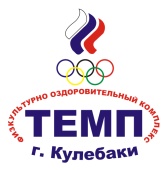 За время новогодних праздников ФОК «ТЕМП» предлагает Вам посетить:9.01.2020 г.     10.00-12.00      ТИР: Стрельба из пневматической винтовки ДатаСпортивный объектСпортивный объектСпортивный объектСпортивный объектСпортивный объектДатаИгровой залЛедовая аренаБассейнЗал наст./теннисаБоулинг02.01.2020Четверг 10.00-12.00ДартсСтрельба из пневматической винтовки11.00-21.45    МАССОВОЕ КАТАНИЕ10.00-11.00 Омелин А.И. Показательные выступления конькобежцевЗаливка (15.00-15.30 ,18.30-19.00)08.00-13.0014.00-21.3008.00-21.3014.00-21.0003.01.2020Пятница8.00-13.00 Новогодний турнир по хоккею с шайбой 2010/11г.р.13.30-21.45   МАССОВОЕ КАТАНИЕЗаливка (13.00-13.30 ,18.30-19.00)9.30-11.00 соревнования по плаванию14.00-21.3008.00-12.0012.00-15.00Турнир по настольному теннису15.00-21.3014.00-21.0004.01.2020Суббота12.00 Новогодний турнир по стритболу8.00-13.00 Новогодний турнир по хоккею с шайбой 2010/11г.р.13.30-21.45   МАССОВОЕ КАТАНИЕЗаливка (13.00-13.30 ,18.30-19.00)08.00-13.0014.00-21.3008.00-21.3014.00-21.0005.01.2020Воскресенье10.00 Новогодний турнир по мини-футболу среди мальчиков 2012-13г.р. 8.00-13.00 Новогодний турнир по хоккею с шайбой 2009/10г.р.13.00-15.00Первенство НО по хоккею «Горняк» -«Энергия»15.00-16.30 Показательные выступления фигуристов16.30-21.45   МАССОВОЕ КАТАНИЕЗаливка (15.00-15.30 ,18.30-19.00)08.00-13.0014.00-21.3008.00-13.0013.00-15.00 шахматы среди ветеранов15.00-21.3011.00-13.00Боулинг среди ветеранов, ВОИ14.00-21.0006.01.2020Понедельник10.00-12.00Турнир по волейболу среди ветеранов8.00-13.00 Новогодний турнир по хоккею с шайбой 2009/10г.р. 13.30-14.30 Омелин А.И. Показательные выступления конькобежцев14.30-21.45   МАССОВОЕ КАТАНИЕЗаливка (13.00-13.30 ,18.30-19.00)08.00-13.0014.00-21.3008.00-21.3014.00-21.0007.01.2020Вторник10.30-21.45   МАССОВОЕ КАТАНИЕЗаливка (15.00-15.30 ,18.30-19.00)08.00-13.0014.00-21.3008.00-21.3014.00-21.0008.01.2020 Среда 10.00-12.00ДартсСтрельба из пневматической винтовки10.30-13.00   МАССОВОЕ КАТАНИЕ15.00 Ледовое представление «Новогодний бал у Белоснежки» 16.30-21.45   МАССОВОЕ КАТАНИЕЗаливка (13.00-13.30 ,16.00-16.30, 19.00-19.30)08.00-13.0014.00-21.3008.00-21.3014.00-21.00